                                                                                                    Sekcia daňová a colná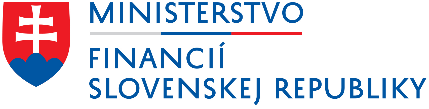 Oznámenie o začatí verejných ex post konzultáciiMinisterstvo financií Slovenskej republiky  oznamuje, že dňa 20. októbra 2022 začína verejné ex post konzultácie s podnikateľskými subjektmi k ex post hodnoteniu nasledovnej regulácie v súlade s Jednotnou metodikou na posudzovanie vybraných vplyvov (ďalej len „JM“):Gestor právneho predpisu:   Ministerstvo financií Slovenskej republikyNázov právneho predpisu:  Zákon č. 530/2011 Z. z. o spotrebnej dani z alkoholických 	                                       nápojov v znení neskorších predpisov (ďalej len „zákon“)Špecifikácia: 	Internetový odkaz na ex ante štádium hodnoteného právneho predpisu: 
-Číslo legislatívneho procesu hodnoteného právneho predpisu na portáli Slov-Lex: 
-Číslo parlamentnej tlače hodnoteného právneho predpisu: -Lokalizácia: § 54 ods. 19 zákona Číslo regulácie: 1Dôvod zaradenia do registra: JM 10.3 písm. d)Stručný opis regulácie: Povinnosť držiteľa povolenia alebo osoba oprávnená na distribúciu mať v prevádzkarni k dispozícií doklady o nákupe a predaji spotrebiteľského balenia liehu alebo ich kópie k aktuálnemu stavu zásob spotrebiteľského balenia, ktoré sa nachádza v prevádzkarni.Znenie podnetov z podnikateľského prostredia:Podľa § 54 ods. 19 zákona, držiteľ povolenia alebo osoba oprávnená na distribúciu je povinná mať v každej prevádzkarni k dispozícii doklady o nákupe a predaji spotrebiteľského balenia liehu (ďalej len „SBL“) alebo ich kópie k aktuálnemu stavu zásob, ktoré sa nachádzajú v prevádzkarni, čo je pre spoločnosti/ obchodníkov s veľkým počtom prevádzok v praxi nevykonateľné, z toho dôvodu navrhujeme upraviť ustanovenie tak, aby daňový subjekt mal doklady o nákupe a predaji SBL k dispozícii v prevádzkarni alebo v sídle spoločnosti, resp. bol daňový subjekt povinný predložiť požadované doklady o nákupe a predaji spotrebiteľského balenia v lehote, ktorá je najmenej 5 pracovných dní.Termín ukončenia verejných konzultácii: 20. novembra 2022Predbežné hodnotenie návrhu gestorom:V rámci opatrení prijatých na boj s daňovými únikmi na SD z liehu bol zavedený systém sledovania pohybu liehu od jeho výroby, spracovania, dovozu až po predaj konečnému spotrebiteľovi. Predmetný systém je založený na vyhotovovaní kontrolných známok určených na označovanie SBL štátnou tlačiarňou cenín a ich jedinečných identifikačných číslach, prepojení so systémom vydávania povolení na distribúciu a predaj SBL, vedení evidencií o prijatých a vydaných SBL a povinnosti preukázať spôsob nadobudnutia SBL na každom stupni. Nastavený systém nie je samoúčelný a zbytočne zaťažujúci daňové subjekty, ale z dôvodu množstva vstupných údajov a komplikovaného vyhodnocovania zisťovaného stavu, vyžaduje presné dodržiavanie nastavených povinností. Správca dane pri výkone daňového dozoru potrebuje získavať informácie v reálnom čase, preveriť spôsob nadobudnutia SBL a zamedziť tak ponúkaniu nelegálne vyrobených SBL na predaj, čím chráni nielen príjmy štátneho rozpočtu, ale najmä zdravie konečného spotrebiteľa. Z uvedených dôvodov je možnosť preveriť na mieste a identifikovať SBL porovnaním s nadobúdacími dokladmi nevyhnutým predpokladom pre zachovanie efektivity prijatých opatrení, ktoré vytvárajú priaznivé podnikateľské prostredie pre tie subjekty, ktoré si riadne plnia svoje povinnosti a podnikajú v súlade s právnymi predpismi upravujúcimi túto oblasť. Verejné ex post konzultácie je možné vykonať formou dotazníka, ktorý je prílohou tohto oznámenia a je zverejnený na webovom sídle Ministerstva financií SR. Vyplnený dotazník zašlite na email expost.sd@mfsr.sk.Kontaktné osoby: Ing. Michaela Jarošová, expost.sd@mfsr.sk		        02/59 58 34 96Príloha Dotazník k ex post hodnoteniu regulácie č. 1Lokalizácia hodnotenej regulácie: § 54 ods. 19 zákona č. 530/2011 Z. z. o spotrebnej dani z alkoholických nápojov v znení neskorších predpisovIdentifikačné údaje subjektu (meno a priezvisko/obchodné meno, trvalý pobyt/sídlo, IČO):Kontaktné údaje subjektu (tel. číslo/e-mail) za účelom príp. pozvánky na cielené konzultácie: Popíšte Vami realizovaný spôsob zaobchádzania s dokladmi (napr. uviesť počet zamestnancov zabezpečujúcich dodanie dokladov na prevádzkareň, počet prevádzkarní, spôsob dodania dokladov na prevádzku osobne/elektronicky/IT systém, iné skutočnosti...): Uveďte osobitne čas potrebný na prípravu a zaslanie dokladov na prevádzkareň za kalendárny mesiac (v min.): Vyčíslite priemerné mesačné náklady spojené so spracovaním a zaslaním dokladov:  Popíšte, akým spôsobom ovplyvňuje regulácia výšku Vašich nákladov: Uveďte a popíšte Váš návrh na riešenie problému na zlepšenie regulácie s prihliadnutím na zámer zavedenej regulácie, vrátane vyčíslenia úspory nákladov vyplývajúcej z Vášho návrhu:		Uveďte časovú úsporu vyplývajúcu z Vami navrhovaného riešenia za kalendárny mesiac (v min.):ĎAKUJEME ZA VYPLNENIE A ZASLANIE DOTAZNÍKA NA ADRESU: expost.sd@mfsr.skPočet zamestnancov Čistý obrat subjektu (výnosy z predaja výrobkov, tovarov a služieb)Hodnota majetku subjektu ☐do 25☐do 250☐do 500☐do 1 000☐nad 1 000☐do 50 tis.☐do 250 tis.☐do 500 tis.☐do 1 mil.☐nad 1 mil.☐do 43 mil.☐nad 43 mil.  Výška priemerných mesačných nákladov PersonálneVecné (IT, kanc. potreby...)Iné – uveďte aké ...NákladyPriemerná mesačná úspora nákladovPersonálneVecné (IT, kanc. potreby....)Iné – uveďte aké...